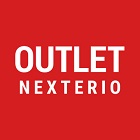 FORMULARZ ODSTĄPIENIA OD UMOWY
…………………………………………………………………………………………………………………………....…………..….Zwracający towar - Imię i nazwisko / Nazwa firmy………………………………………………………………………………………………………………………………………………………………………………………………………………………………………………		………………………Adres 		        								Telefon/ e-mailTylko do jutra > Darmowa Dostawa > sprawdź szczgóły ☛Preferowana forma zwrotu należności: przelew na rachunek bankowy------należący do …………………………………………………………………………………………………………… przekaz pocztowy……………………………………………………………………………………………………………………………Imię i nazwisko ……………………………………………………………………………………………………………………………Adres
Zwracany towar należy dostarczyć lub odesłać na adres:Outlet Nexterio
ul. Rejtana 51
35-326 Rzeszów
Tel.: 885 979 898
z dopiskiem „Zwrot towaru”L.p.Nr zam.Kod produktu / kod EANNazwa produktuIlośćJednostka (m2/ opak/ szt.)1.2.3.4.5.